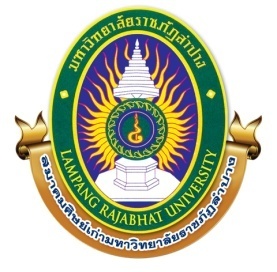 ประกาศสมาคมศิษย์เก่ามหาวิทยาลัยราชภัฏลำปางที่ ๒/๒๕๖๐เรื่อง  การมอบทุนสนับสนุนการศึกษาประจำปีการศึกษา ๒๕๕๙ – ๒๕๖๐สมาคมศิษย์เก่ามหาวิทยาลัยราชภัฏลำปาง จะมอบทุนสนับสนุนการศึกษาให้นักศึกษามหาวิทยาลัยราชภัฏลำปาง ประจำการศึกษา ๒๕๕๙ – ๒๕๖๐ จำนวน ๒๖ ทุน นักศึกษาผู้มีความสนใจสามารถขอรับใบสมัครได้ที่ สำนักงานที่ทำการสมาคมศิษย์เก่ามหาวิทยาลัยราชภัฏลำปาง อาคาร กองพัฒนานักศึกษามหาวิทยาลัยราชภัฏลำปาง หรือดาวน์โหลดใบสมัครได้ที่http://snk.lpru.ac.th/web_alumni/เปิดรับสมัครทุกวันในเวลาราชการ ตั้งแต่บัดนี้จนถึงวันที่ ๓๑ เดือน  กรกฎาคม พ.ศ. ๒๕๖๐ ประกาศ ณ วันที่ ๒๑ มิถุนายน พ.ศ.๒๕๖๐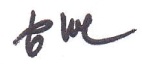 ( ดร.สาโรจน์ แก้วอรุณ )นายกสมาคมศิษย์เก่ามหาวิทยาลัยราชภัฏลำปาง